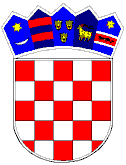 REPUBLIKA HRVATSKAVUKOVARSKO-SRIJEMSKA ŽUPANIJA				OPĆINA TOMPOJEVCIOPĆINSKO VIJEĆEKLASA: 320-02/18-04/02URBROJ: 2196/07-18-1Tompojevci, 12. lipnja 2018.g. Na temelju odredbi čl. 29. st. 2. Zakona o poljoprivrednom zemljištu („Narodne novine“ br. 20/18), i članka 29. Statuta Općine Tompojevci („Službeni vjesnik“ Vukovarsko-srijemske županije br. 05/13, 02/15, 05/16 i 02/18) Općinsko vijeće Općine Tompojevci na svojoj 8. sjednici održanoj dana 12. lipnja 2018. godine, donijelo je:O D L U K Uo donošenju Programa raspolaganja poljoprivrednim zemljištem u vlasništvu Republike Hrvatske za Općinu TompojevciČlanak 1.Donosi se Programa raspolaganja poljoprivrednim zemljištem u vlasništvu Republike Hrvatske za Općinu Tompojevci, koji je sastavni dio ove Odluke.Članak 2.Program raspolaganja poljoprivrednim zemljištem u vlasništvu Republike Hrvatske za Općinu Tompojevci sa propisanom popratnom dokumentacijom dostavlja se Vukovarsko-srijemskoj županiji na prethodno mišljenje i Ministarstvu poljoprivrede na suglasnost.Članak 3.Ova Odluka stupa na snagu dan nakon objave u „Službenom vjesniku“ Vukovarsko-srijemske županije, a Program raspolaganja poljoprivrednim zemljištem u vlasništvu Republike Hrvatske za Općinu Tompojevci se primjenjuje po dobivanju suglasnosti Ministarstva poljoprivrede.Predsjednik Općinskog vijeća								    Dubravko MartićŽUPANIJA:  VUKOVARSKO-SRIJEMSKAPROGRAM RASPOLAGANJA POLJOPRIVREDNIM ZEMLJIŠTEM U VLASNIŠTVU REPUBLIKE HRVATSKEZA OPĆINU TOMPOJEVCISADRŽAJ PROGRAMAUkupna površina poljoprivrednog zemljišta u vlasništvu države na području Općine Tompojevci, iznosi:  825,1803 hektara.Podaci o dosadašnjem raspolaganjuT-1 Prikaz dosadašnjeg raspolaganja po svim oblicima - površina u ha* površine koje su prodane, a neotplaćene Sumarni pregled površina poljoprivrednog zemljišta u vlasništvu države prema oblicima raspolaganjaT-2 Prikaz ukupnih površina po oblicima raspolaganjaMAKSIMALNA POVRŠINA ZA ZAKUP iznosi:  30 ha. U maksimalnu površinu uračunavaju se sve površine državnog poljoprivrednog zemljišta koje je pojedina fizička ili pravna osoba dobila u zakup po natječajima provedenim od stupanja na snagu Zakona.NAPOMENA/OBRAZLOŽENJE (određene specifičnosti za područje jedinice lokalne samouprave): DETALJNA RAZRADA PROGRAMA RASPOLAGANJA POLJOPRIVREDNIM ZEMLJIŠTEM U VLASNIŠTVU REPUBLIKE HRVATSKE ZA OPĆINU TOMPOJEVCIZEMLJOPISNI PODACI O OPĆINI TOMPOJEVCIOpćina Tompojevci prostire se na površini od 72,68 km2 i sastoji se od 6 naselja: Berak, Bokšić, Čakovci, Grabovo, Mikluševci i Tompojevci, prikazanih na slici 1. 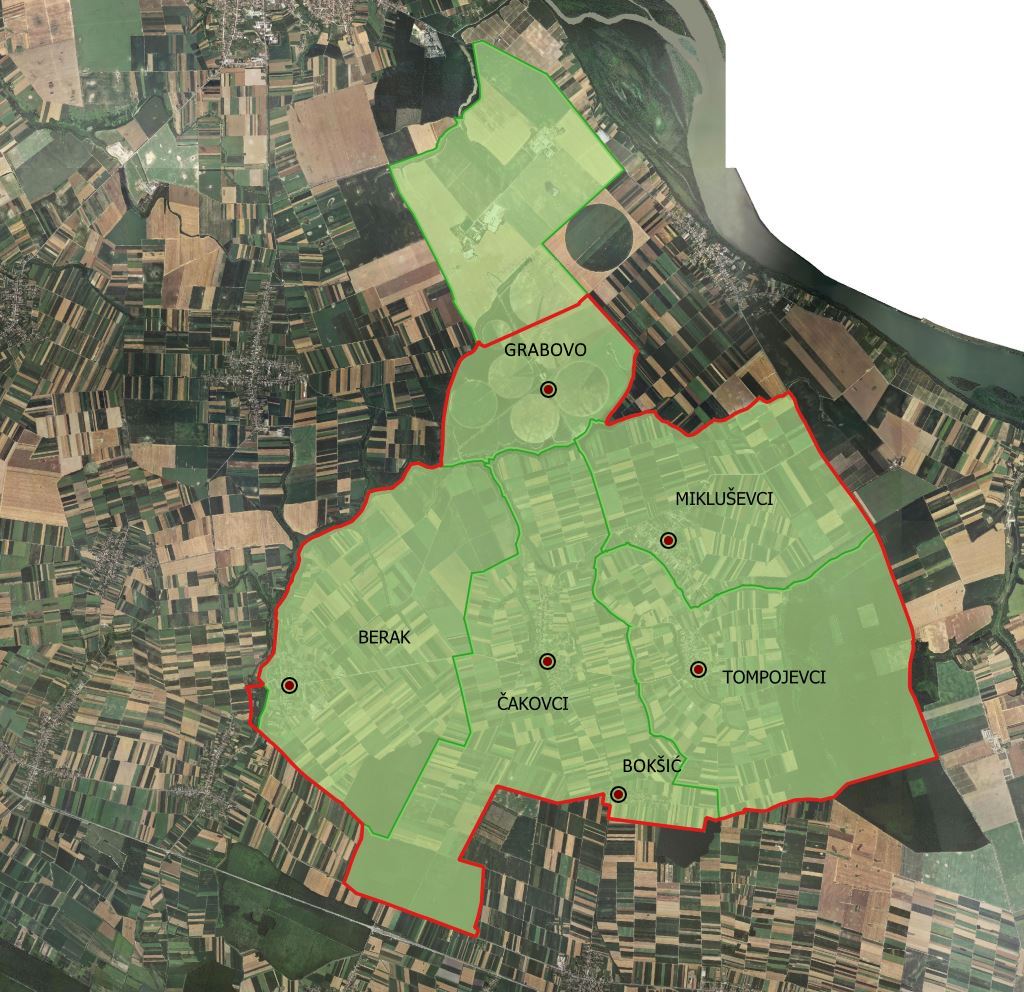 Slika . Naselja Općine Tompojevci, Izvor: Državna geodetska uprava (DGU), obrada autoraGOSPODARENJE POLJOPRIVREDNIM ZEMLJIŠTEM U VLASNIŠTVU REPUBLIKE HRVATSKE ZA OPĆINU TOMPOJEVCISukladno Zakonu o poljoprivrednom zemljištu (NN 20/2018, u daljnjem tekstu: Zakon) poljoprivredno zemljište je dobro od interesa za Republiku Hrvatsku i ima njezinu osobitu zaštitu. Poljoprivrednim zemljištem u smislu ovoga Zakona smatraju se poljoprivredne površine koje su po načinu uporabe u katastru opisane kao: oranice, vrtovi, livade, pašnjaci, voćnjaci, maslinici, vinogradi, ribnjaci, trstici i močvare kao i drugo zemljište koje se može privesti poljoprivrednoj proizvodnji. Poljoprivredno zemljište mora se održavati pogodnim za poljoprivrednu
proizvodnju. Pod održavanjem poljoprivrednog zemljišta pogodnim za poljoprivrednu
proizvodnju smatra se sprječavanje njegove zakorovljenosti i obrastanja višegodišnjim
raslinjem, kao i smanjenje njegove plodnosti.Raspolaganje poljoprivrednim zemljištem u vlasništvu države u smislu ovoga
Zakona predstavlja: zakup i zakup za ribnjake, zakup zajedničkih pašnjaka, privremeno korištenje, zamjena, prodaja, prodaja izravnom pogodbom, davanje na korištenje izravnom pogodbom, razvrgnuće suvlasničke zajednice, osnivanje prava građenja i osnivanje prava služnosti.Osnovna načela raspolaganja državnim poljoprivrednim zemljištem na području Općine Tompojevci su:Državno poljoprivredno zemljište mora biti u funkciji poljoprivredne proizvodnje
uzimajući u obzir tradicijsku proizvodnju ovog kraja i specifičnosti pojedinih poljoprivrednih površina definiranih ovim Programom, Općina Tompojevci veći dio slobodnih površina državnog poljoprivrednog zemljišta odrediti će za zakup, a manji dio za prodaju i povrat,Prilikom davanja u zakup državnog poljoprivrednog zemljišta poštivati će se odredbe čl. 36 Zakona i odluke Općine o maksimalnoj površini koja se može dati u zakup pojedinoj pravnoj ili fizičkoj osobi na području Općine Tompojevci koja je sastavni dio ovog Programa,Prilikom davanja na privremeno korištenje državnog poljoprivrednog zemljišta poštivat će se odredbe čl. 57. Zakona,Promjena namjene poljoprivrednog zemljišta u nepoljoprivredne svrhe provoditi će se u skladu s dokumentima prostornog uređenja,Preko općinskih službi i nadležnih institucija provodit će se stalni nadzor i poduzimati mjere za nepoštivanje preuzetih obveza za one koji raspolažu državnim poljoprivrednim zemljištem.UKUPNA POVRŠINA POLJOPRIVREDNOG ZEMLJIŠTA U VLASNIŠTVU REPUBLIKE HRVATSKEPrema službeno dostavljenim podacima Državne geodetske uprave ukupna površina poljoprivrednog zemljišta u vlasništvu Republike Hrvatske, koje je u katastarskom operatu nadležnog Područnog ureda za katastar Vukovar, upisana kao poljoprivredno zemljište sukladno ovom Zakonu, iznosi 825,1803 ha.Popis svih katastarskih čestica poljoprivrednog zemljišta u vlasništvu RH za Općinu Tompojevci nalazi se u PRILOGU 1. Kopija katastarskog plana s prikazom svih katastarskih čestica poljoprivrednog zemljišta u vlasništvu RH na području Općine Tompojevci, s podlogom digitalne ortofoto karte Općine Tompojevci izrađena je prema službeno dostavljenim podacima Državne geodetske uprave i podataka Općine Tompojevci za potrebe izrade Programa i nalazi se u PRILOGU  KKP-1 dok je njen umanjeni prikaz vidljiv na slici 2. 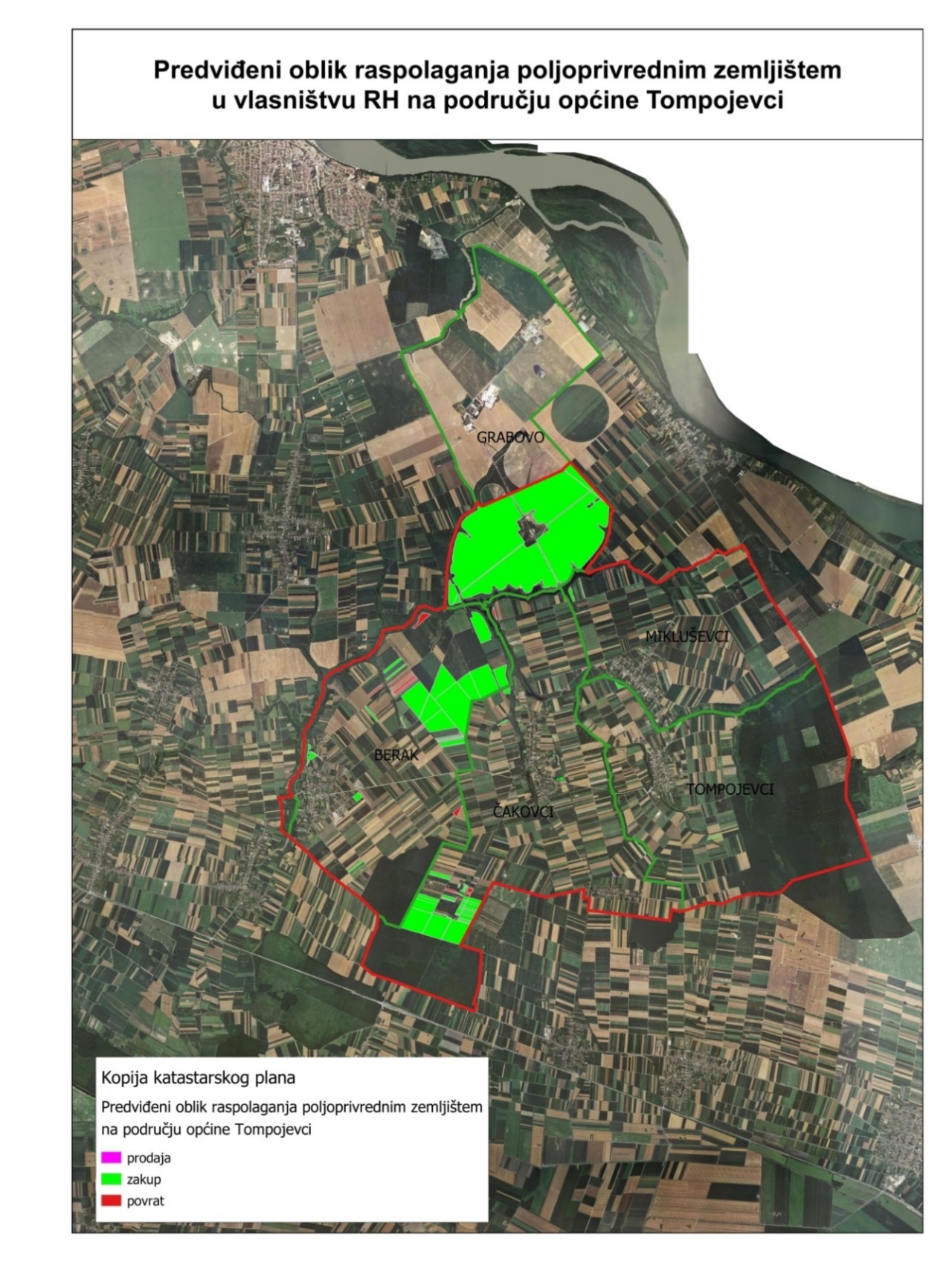 Slika . Ukupno poljoprivredno zemljište na području Općine Tompojevci,  Izvor: DGU i Općina Tompojevci, obrada autoraPODACI O DOSADAŠNJEM RASPOLAGANJU POLJOPRIVREDNIM ZEMLJIŠTEM U VLASNIŠTVU DRŽAVE Poljoprivrednim zemljištem u vlasništvu Republike Hrvatske na području Općine Tompojevci raspolaže se temeljem sljedećih oblika raspolaganja prikazanih u tablici 3.T-3: Prikaz dosadašnjeg raspolaganja poljoprivrednim zemljištem u vlasništvu RHKopija katastarskog plana s prikazom svih katastarskih čestica poljoprivrednog zemljišta u vlasništvu RH koje su pod jednim od oblika raspolaganja, s podlogom digitalne ortofoto karte Općine Tompojevci izrađena je prema službeno dostavljenim podacima Državne geodetske uprave, podataka Općine Tompojevci i Ministarstva poljoprivrede za potrebe izrade Programa i nalazi se u PRILOGU  KKP-2 dok je njen umanjeni prikaz vidljiv na slici 3.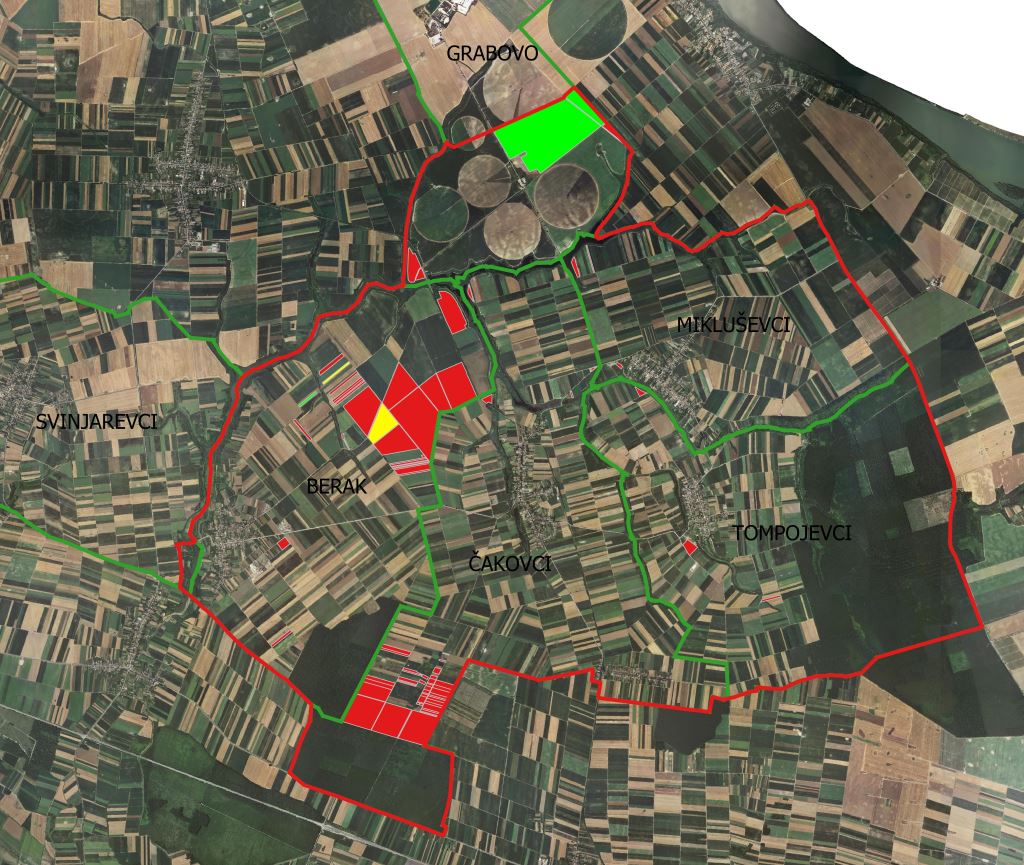 Slika . Prikaz dosadašnjeg raspolaganja poljoprivrednim zemljištem na području Općine Tompojevci, Izvor: DGU i Općina Tompojevci, obrada autoraPOVRŠINE ODREĐENE ZA ZAKUP	Maksimalna površina koja se na području Općine Tompojevci može dati u zakup pojedinoj fizičkoj ili pravnoj osobi iznosi 30 ha.	Na području Općine Tompojevci za zakup poljoprivrednog zemljišta određeno je 804,0404  ha (od toga 53,9762 ha je zemljište predviđeno za gospodarsku zonu),  kako je prikazano po katastarskim općinama u tablici 4. T-4: Poljoprivredno zemljište određeno za zakup prema katastarskim općinama	Popis svih katastarskih čestica poljoprivrednog zemljišta u vlasništvu RH određenih za davanje u zakup nalazi se u PRILOGU 2.Kopija katastarskog plana s prikazom svih katastarskih čestica poljoprivrednog zemljišta u vlasništvu RH koje su određene za davanje u zakup, s podlogom digitalne ortofoto karte Općine Tompojevci izrađena je prema službeno dostavljenim podacima Državne geodetske uprave, podataka Općine Tompojevci i Ministarstva poljoprivrede za potrebe izrade Programa i nalazi se u PRILOGU  KKP-3 dok je njen umanjeni prikaz vidljiv na slici 4.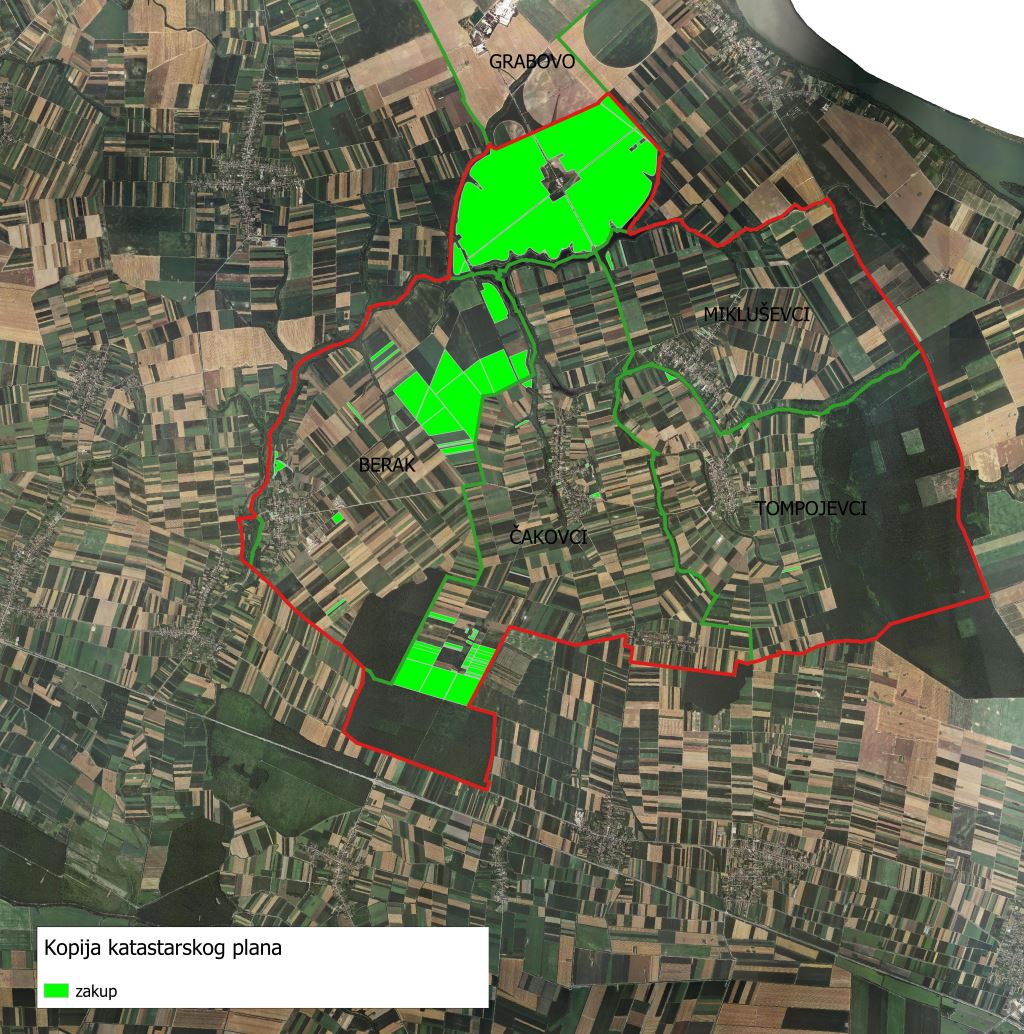 Slika 4. Površine određene za zakup, Izvor: DGU i Općina Tompojevci, obrada autoraPOVRŠINE ODREĐENE ZA PRODAJU	Na području Općine Tompojevci za prodaju poljoprivrednog zemljišta određeno je 2,5329 ha, kako je prikazano po katastarskim općinama u tablici 5.T-5: Poljoprivredno zemljište određeno za prodaju prema katastarskim općinamaPopis svih katastarskih čestica poljoprivrednog zemljišta u vlasništvu RH određenih za prodaju nalazi se u PRILOGU 3.Kopija katastarskog plana s prikazom svih katastarskih čestica poljoprivrednog zemljišta u vlasništvu RH koje su određene za prodaju, s podlogom digitalne ortofoto karte Općine Tompojevci izrađena je prema službeno dostavljenim podacima Državne geodetske uprave, podataka Općine Tompojevci i Ministarstva poljoprivrede za potrebe izrade Programa i nalazi se u PRILOGU  KKP-4 dok je njen umanjeni prikaz vidljiv na slici 5. 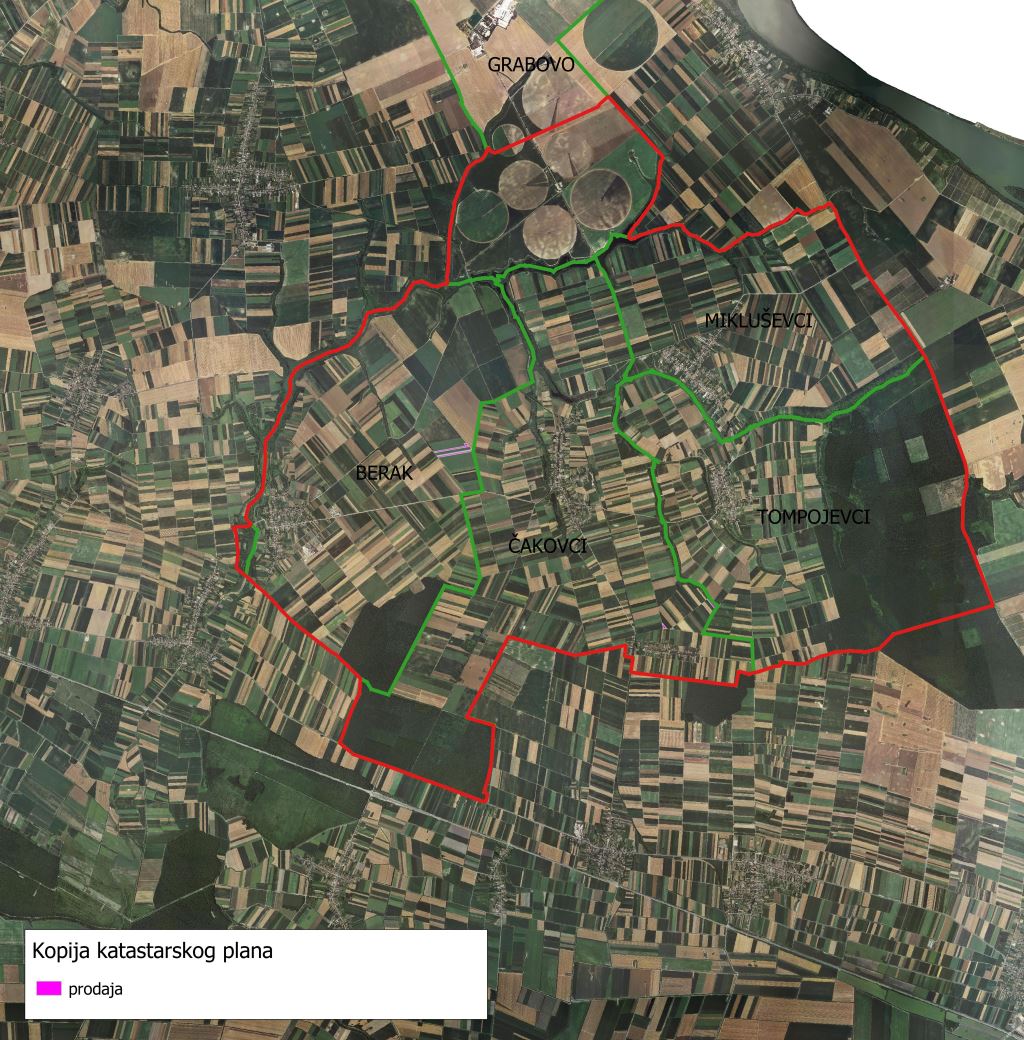 Slika 5. Površine određene za prodaju, Izvor: DGU i Općina Tompojevci, obrada autoraPOVRŠINE ODREĐENE ZA POVRAT 	Ured državne uprave u Vukovarsko-srijemskoj županiji  uvidom u podnesene zahtjeve za povrat oduzete imovine i dosada izvršene identifikacije oduzetih nekretnina na području Općine Tompojevci utvrdio je da je s obzirom na podnijete, a neriješene  zahtjeve  potrebno osigurati površinu poljoprivrednog zemljišta od 18,5200 hektara, kao naknadu za oduzetu imovinu sukladno Zakonu o naknadi za imovinu oduzetu za vrijeme jugoslavenske komunističke vladavine ( „Narodne novine“, broj: 92/96, 80/02 i 81/02). Općina Tompojevci  za potrebe povrata odredila je 18,6070 ha, kako je prikazano po katastarskim općinama u tablici 6.T-6: Poljoprivredno zemljište određeno za povrat prema katastarskim općinamaKopija katastarskog plana s prikazom svih katastarskih čestica poljoprivrednog zemljišta u vlasništvu RH koje su određene za povrat, s podlogom digitalne ortofoto karte Općine Tompojevci izrađena je prema službeno dostavljenim podacima Državne geodetske uprave, podataka Općine Tompojevci i Ministarstva poljoprivrede za potrebe izrade Programa i nalazi se u PRILOGU  KKP-5 dok je njen umanjeni prikaz vidljiv na slici 6. Popis svih katastarskih čestica poljoprivrednog zemljišta u vlasništvu RH određenih za povrat nalazi se u PRILOGU 4.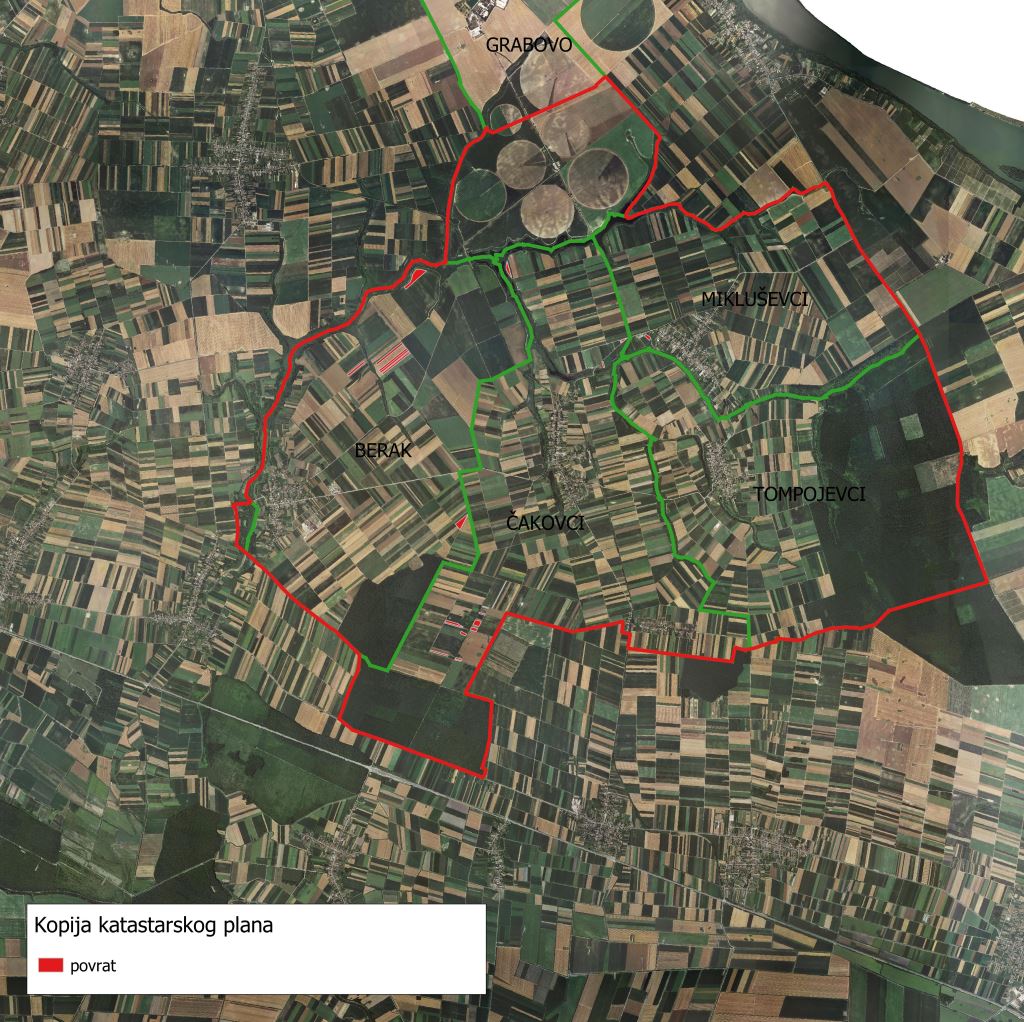 Slika 6. Površine određene za povrat, Izvor: DGU i Općina Tompojevci, obrada autoraPOVRŠINE ODREĐENE ZA ZAKUP ZA RIBNJAKENa području Općine Tompojevci ne postoje površine poljoprivrednog zemljišta u vlasništvu Republike Hrvatske određene za zakup za ribnjake.POVRŠINE ODREĐENE ZA ZAKUP ZAJEDNIČKIH PAŠNJAKANa području Općine Tompojevci ne postoje površine poljoprivrednog zemljišta u vlasništvu Republike Hrvatske određene za zakup zajedničkih pašnjaka.  10. POVRŠINE ODREĐENE ZA OSTALE NAMJENENa području Općine Tompojevci ne postoje površine poljoprivrednog zemljišta u vlasništvu Republike Hrvatske određene za ostale nepoljoprivredne namjene. PRILOZI:Dokumentacija sukladno Pravilniku o dokumentaciji potrebnoj za donošenje Programa raspolaganja poljoprivrednim zemljištem u vlasništvu RH (NN 27/2018):Kopija katastarskog planaZemljišnoknjižni izvadci, Posjedovni listovi,Uvjerenje Upravnog tijela županije nadležnog za prostorno uređenje nalaze li se predmetne čestice izvan granica građevinskog područja,Očitovanje Ureda državne uprave u županiji o podnesenim zahtjevima za povrat oduzete imovine,Uvjerenje Hrvatskih šuma d.o.o.,Očitovanje Hrvatskih voda,Uvjerenje Upravnog tijela županije nadležnog za prostorno uređenje jesu li predmetne čestice u obuhvatu postojećeg i/ili planiranog sustava javnog navodnjavanja,Očitovanje Hrvatskog centra za razminiranje.Popis priloga iz detaljne razrade ProgramaPRILOG 1 : Popis katastarskih čestica poljoprivrednog zemljišta u vlasništvu RH na području Općine Tompojevci,  PRILOG KKP-1: Kopija katastarskog plana - poljoprivredno zemljište u vlasništvu RH za Općinu TompojevciPRILOG KKP-2: Kopija katastarskog plana – dosadašnje raspolaganje poljoprivrednim zemljištem u vlasništvu RH za Općinu TompojevciPRILOG 2: Popis katastarskih čestica poljoprivrednog zemljišta u vlasništvu RH na području Općine Tompojevci određenih za zakup PRILOG KKP-3: Kopija katastarskog plana - površine određene za zakup PRILOG 3: Popis svih katastarskih čestica poljoprivrednog zemljišta u vlasništvu RH na području Općine Tompojevci određenih za prodaju.PRILOG KKP-4: Kopija katastarskog plana - površine određene za prodajuPRILOG 4: Popis svih katastarskih čestica poljoprivrednog zemljišta u vlasništvu RH na području Općine Tompojevci određenih za povratPRILOG KKP-5:  Kopija katastarskog plana - površine određene za povrat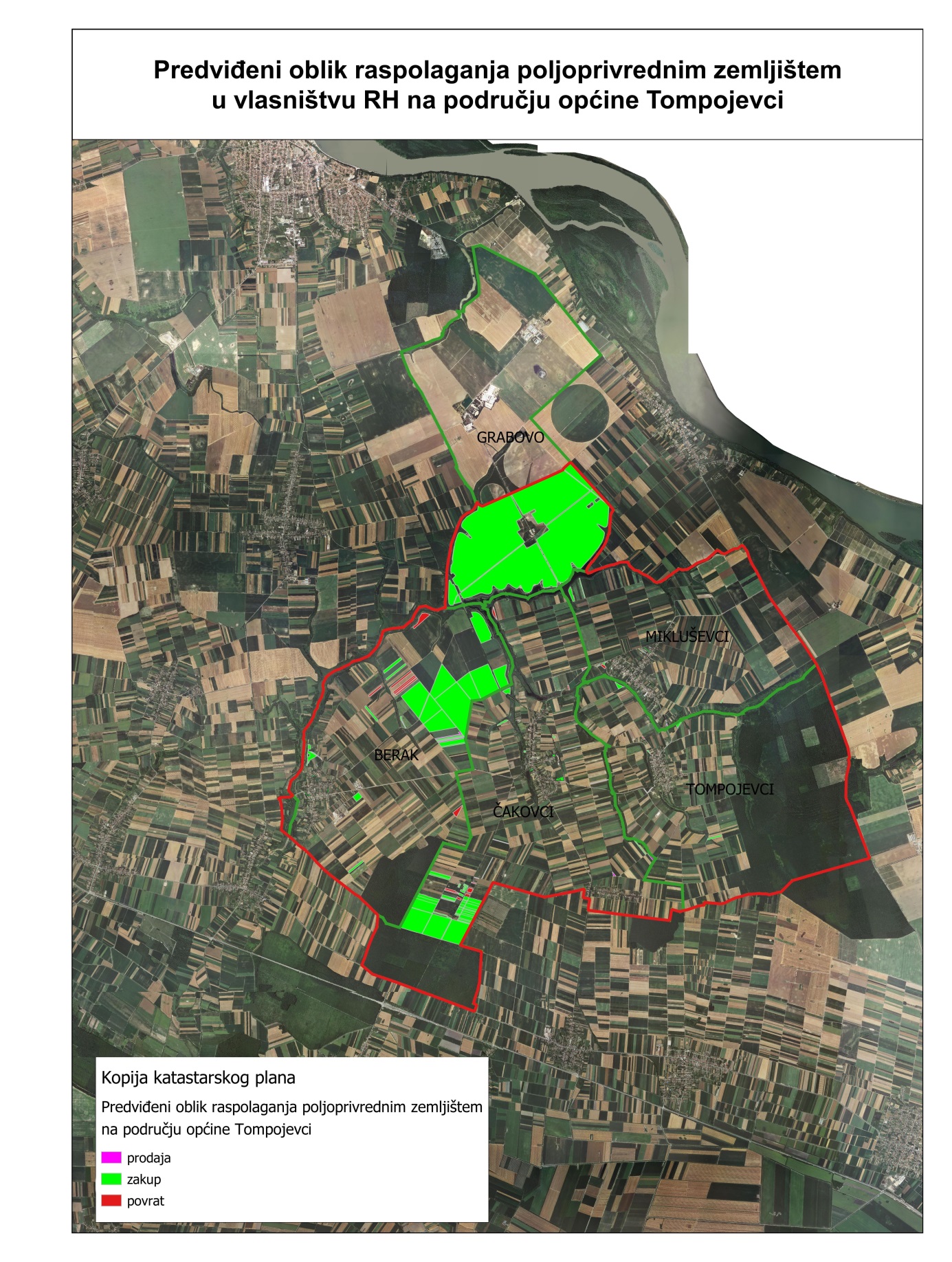 R.br.OBLIK RASPOLAGANJA( skraćeni naziv iz ugovora)Ukupan broj ugovoraUkupna površina po ugovorima1.dugogodišnji zakup1523,16142.privremeno korištenje42298,72203.prodaja (neotplaćeno)*19255,8208UKUPNO:1.077,7042OBLIK RASPOLAGANJAPovršinau haNAPOMENA(minirano, višegodišnji nasadi i sustavi odvodnje i navodnjavanja)površine određene za povrat18,6070-površine određene za prodaju- jednokratno, maksimalnodo 25%2,5329-površine određene za zakup804,0404-površine određene za zakup za ribnjake0-površine određene za zakup zajedničkih pašnjaka0-površine određene za ostale namjene- jednokratno, maksimalnodo 5%0-Detaljna razrada Programa raspolaganja poljoprivrednim zemljištem u vlasništvu RH za Općinu Tompojevci dostavlja se u nastavku.R.br.OBLIK RASPOLAGANJA( skraćeni naziv iz ugovora)Ukupan broj ugovoraUkupna površina po ugovorima ( ha )1.dugogodišnji zakup1523,16142.privremeno korištenje42298,72203.prodaja (neotplaćeno)*19255,8208UKUPNO:1.077,7042Naziv katastarske općinePovršina (ha)Berak184,2580Čakovci100,2958Grabovo513,8920Mikluševci2,9251Tompojevci2,6695Ukupno804,0404Naziv katastarske općinePovršina (ha)Berak1,3972Čakovci1,0172Mikluševci0,1185Ukupno2,5329Naziv katastarske općinePovršina (ha)Berak12,2956Čakovci5,7483Mikluševci0,4192Tompojevci0,1439Ukupno18,6070PRIKAZ RASPOLAGANJA PO KATASTARSKIM ČESTICAMA I OBLICIMA RASPOLAGANJAPRIKAZ RASPOLAGANJA PO KATASTARSKIM ČESTICAMA I OBLICIMA RASPOLAGANJAPRIKAZ RASPOLAGANJA PO KATASTARSKIM ČESTICAMA I OBLICIMA RASPOLAGANJAPRIKAZ RASPOLAGANJA PO KATASTARSKIM ČESTICAMA I OBLICIMA RASPOLAGANJAPRIKAZ RASPOLAGANJA PO KATASTARSKIM ČESTICAMA I OBLICIMA RASPOLAGANJAPRIKAZ RASPOLAGANJA PO KATASTARSKIM ČESTICAMA I OBLICIMA RASPOLAGANJAPRIKAZ RASPOLAGANJA PO KATASTARSKIM ČESTICAMA I OBLICIMA RASPOLAGANJAPRIKAZ RASPOLAGANJA PO KATASTARSKIM ČESTICAMA I OBLICIMA RASPOLAGANJAPRIKAZ RASPOLAGANJA PO KATASTARSKIM ČESTICAMA I OBLICIMA RASPOLAGANJAPRIKAZ RASPOLAGANJA PO KATASTARSKIM ČESTICAMA I OBLICIMA RASPOLAGANJAPRIKAZ RASPOLAGANJA PO KATASTARSKIM ČESTICAMA I OBLICIMA RASPOLAGANJAPRIKAZ RASPOLAGANJA PO KATASTARSKIM ČESTICAMA I OBLICIMA RASPOLAGANJAPRIKAZ RASPOLAGANJA PO KATASTARSKIM ČESTICAMA I OBLICIMA RASPOLAGANJAr.bržupanijaopćinakatastarska općina nazivkatastarska općina brojčana oznakakatastarska čestica brojkatastarska čestica površina m2katastarska čestica način uporabe/katastar ska kulturakatastarska čestica predviđeni oblik raspolaganjakatastarska čestica specifičnostikatastarska čestica dosadašnji oblik raspolaganjakatastarska čestica trajanje raspolaganja (do datuma)NAPOMENA123456789101112131.XVI VUKOVARSKO-SRIJEMSKATOMPOJEVCIBERAK3340223/1030046ORANICAZEMLJIŠTE ODREĐENO ZA POVRATOsobito vrijedno obradivo tlo (P1)2.XVI VUKOVARSKO-SRIJEMSKATOMPOJEVCIBERAK3340226208289ORANICAZAKUPOsobito vrijedno obradivo tlo (P1)PRIVREMENO KORIŠTENJE POLJOPRIVREDNOG ZEMLJIŠTA UVLASNIŠTVU RH27.7.2020ZAKUP TEMELJEM ZAJEDNIČKE PONUDEPRODUŽEN TEMELJEM PRIVREMENOG KORIŠTENJA SRAZLIČITIM DATUMIMA: 24.6.2020;26.6.2020; 1.7.2020;27.7.20203.XVI VUKOVARSKO-SRIJEMSKATOMPOJEVCIBERAK3340227122393ORANICAZAKUPOsobito vrijedno obradivo tlo (P1)KORIŠTENJE POLJOPRIVREDNOG ZEMLJIŠTA BEZ JAVNOG POZIVATEMELJEM ODLUKE O DAVANJU U ZAKUP BEZ JAVNOG POZIVA STOČARU NIJE SKLOPLJEN UGOVOR O PRIVREMENOM KORIŠTENJU4.XVI VUKOVARSKO-SRIJEMSKATOMPOJEVCIBERAK3340228168484ORANICAZAKUPOsobito vrijedno obradivo tlo (P1)PRIVREMENO KORIŠTENJE POLJOPRIVREDNOG ZEMLJIŠTA UVLASNIŠTVU RH12.6.20205.XVI VUKOVARSKO-SRIJEMSKATOMPOJEVCIBERAK33402211/3144643ORANICAZAKUPOsobito vrijedno obradivo tlo (P1)PRIVREMENO KORIŠTENJE POLJOPRIVREDNOG ZEMLJIŠTA UVLASNIŠTVU RH24.6.20206.XVI VUKOVARSKO-SRIJEMSKATOMPOJEVCIBERAK33402213/885695ORANICAZAKUPVrijedno obradivo tlo (P2)PRIVREMENO KORIŠTENJE POLJOPRIVREDNOG ZEMLJIŠTA UVLASNIŠTVU RH15.4.20197.XVI VUKOVARSKO-SRIJEMSKATOMPOJEVCIBERAK33402215232764ORANICAZAKUPOsobito vrijedno obradivo tlo (P1)PRIVREMENO KORIŠTENJE POLJOPRIVREDNOG ZEMLJIŠTA UVLASNIŠTVU RH12.6.20208.XVI VUKOVARSKO-SRIJEMSKATOMPOJEVCIBERAK33402216128228ORANICAZAKUPOsobito vrijedno obradivo tlo (P1)PRIVREMENO KORIŠTENJE POLJOPRIVREDNOG ZEMLJIŠTA UVLASNIŠTVU RH3.7.20209.XVI VUKOVARSKO-SRIJEMSKATOMPOJEVCIBERAK33402217406625ORANICAZAKUPOsobito vrijedno obradivo tlo (P1)PRIVREMENO KORIŠTENJE POLJOPRIVREDNOG ZEMLJIŠTA UVLASNIŠTVU RH12.6.202010.XVI VUKOVARSKO-SRIJEMSKATOMPOJEVCIBERAK33402218/1156934ORANICAZAKUPOsobito vrijedno obradivo tlo (P1)PRIVREMENO KORIŠTENJE POLJOPRIVREDNOG ZEMLJIŠTA UVLASNIŠTVU RH26.6.202011.XVI VUKOVARSKO-SRIJEMSKATOMPOJEVCIBERAK33402218/81257ORANICAPRODAJAOsobito vrijedno obradivo tlo (P1)PRIVREMENO KORIŠTENJE POLJOPRIVREDNOG ZEMLJIŠTA UVLASNIŠTVU RH26.6.2020UKUPNA POVRŠINA 1571 M2,RH 4/512.XVI VUKOVARSKO-SRIJEMSKATOMPOJEVCIBERAK33402218/94839ORANICAPRODAJAOsobito vrijedno obradivo tlo (P1)PRIVREMENO KORIŠTENJE POLJOPRIVREDNOG ZEMLJIŠTA UVLASNIŠTVU RH26.6.2020UKUPNA POVRŠINA 9678 M2, RH 1/213.XVI VUKOVARSKO-SRIJEMSKATOMPOJEVCIBERAK33402218/1013750ORANICAZAKUPOsobito vrijedno obradivo tlo (P1)PRIVREMENO KORIŠTENJE POLJOPRIVREDNOG ZEMLJIŠTA UVLASNIŠTVU RH26.6.202014.XVI VUKOVARSKO-SRIJEMSKATOMPOJEVCIBERAK33402218/115325ORANICAZAKUPOsobito vrijedno obradivo tlo (P1)PRIVREMENO KORIŠTENJE POLJOPRIVREDNOG ZEMLJIŠTA UVLASNIŠTVU RH26.6.202015.XVI VUKOVARSKO-SRIJEMSKATOMPOJEVCIBERAK33402218/127518ORANICAZAKUPOsobito vrijedno obradivo tlo (P1)PRIVREMENO KORIŠTENJE POLJOPRIVREDNOG ZEMLJIŠTA UVLASNIŠTVU RH26.6.2020UKUPNA POVRŠINA 9397 M2, RH 4/516.XVI VUKOVARSKO-SRIJEMSKATOMPOJEVCIBERAK33402218/132797ORANICAPRODAJAOsobito vrijedno obradivo tlo (P1)PRIVREMENO KORIŠTENJE POLJOPRIVREDNOG ZEMLJIŠTA UVLASNIŠTVU RH26.6.2020UKUPNA POVRŠINA 5593 M2, RH 1/217.XVI VUKOVARSKO-SRIJEMSKATOMPOJEVCIBERAK33402218/144720ORANICAPRODAJAOsobito vrijedno obradivo tlo (P1)PRIVREMENO KORIŠTENJE POLJOPRIVREDNOG ZEMLJIŠTA UVLASNIŠTVU RH26.6.2020UKUPNA POVRŠINA 9439 M2, RH 2/418.XVI VUKOVARSKO-SRIJEMSKATOMPOJEVCIBERAK33402218/1535313ORANICAZAKUPOsobito vrijedno obradivo tlo (P1)PRIVREMENO KORIŠTENJE POLJOPRIVREDNOG ZEMLJIŠTA UVLASNIŠTVU RH26.6.2020UKUPNA POVRŠINA 42375 M2, RH 5/619.XVI VUKOVARSKO-SRIJEMSKATOMPOJEVCIBERAK33402218/166022ORANICAZAKUPOsobito vrijedno obradivo tlo (P1)PRIVREMENO KORIŠTENJE POLJOPRIVREDNOG ZEMLJIŠTA UVLASNIŠTVU RH26.6.2020UKUPNA POVRŠINA 10036 M2, RH 3/520.XVI VUKOVARSKO-SRIJEMSKATOMPOJEVCIBERAK334022654098PAŠNJAKZAKUPvrijedno obradivo tlo (P2)PRIVREMENO KORIŠTENJE POLJOPRIVREDNOG ZEMLJIŠTA UVLASNIŠTVU RH30.9.2021U NARAVI ORANICA21.XVI VUKOVARSKO-SRIJEMSKATOMPOJEVCIBERAK33402274/213762ORANICAZEMLJIŠTE ODREĐENO ZA POVRATVrijedno obradivo tlo (P2)PRIVREMENO KORIŠTENJE POLJOPRIVREDNOG ZEMLJIŠTA UVLASNIŠTVU RH3.7.202022.XVI VUKOVARSKO-SRIJEMSKATOMPOJEVCIBERAK33402275/27577ORANICAZEMLJIŠE ODREĐENO ZA POVRATVrijedno obradivo tlo (P2)PRIVREMENO KORIŠTENJE POLJOPRIVREDNOG ZEMLJIŠTA UVLASNIŠTVU RH3.7.202023.XVI VUKOVARSKO-SRIJEMSKATOMPOJEVCIBERAK33402276/215063ORANICAZEMLJIŠTE ODREĐENO ZA POVRATVrijedno obradivo tlo (P2)PRIVREMENO KORIŠTENJE POLJOPRIVREDNOG ZEMLJIŠTA UVLASNIŠTVU RH3.7.202024.XVI VUKOVARSKO-SRIJEMSKATOMPOJEVCIBERAK33402277/215573ORANICAZEMLJIŠTE ODREĐENO ZA POVRATVrijedno obradivo tlo (P2)PRIVREMENO KORIŠTENJE POLJOPRIVREDNOG ZEMLJIŠTA UVLASNIŠTVU RH3.7.202025.XVI VUKOVARSKO-SRIJEMSKATOMPOJEVCIBERAK33402281/216142ORANICAZEMLJIŠTE ODREĐENO ZA POVRATVrijedno obradivo tlo (P2)PRIVREMENO KORIŠTENJE POLJOPRIVREDNOG ZEMLJIŠTA UVLASNIŠTVU RH3.7.202026.XVI VUKOVARSKO-SRIJEMSKATOMPOJEVCIBERAK33402288/216258ORANICAZAKUPvrijedno obradivo tlo (P2)KORIŠTENJE POLJOPRIVREDNOG ZEMLJIŠTA BEZ JAVNOG POZIVATEMELJEM ODLUKE O DAVANJU U ZAKUP BEZ JAVNOG POZIVA STOČARU NIJE SKLOPLJEN UGOVOR O PRIVREMENOM KORIŠTENJU27.XVI VUKOVARSKO-SRIJEMSKATOMPOJEVCIBERAK33402292/222589ORANICAZAKUPVrijedno obradivo tlo (P2)PRIVREMENO KORIŠTENJE POLJOPRIVREDNOG ZEMLJIŠTA UVLASNIŠTVU RH3.7.202028.XVI VUKOVARSKO-SRIJEMSKATOMPOJEVCIBERAK3340222394033PAŠNJAKZAKUPOsobito vrijednoobradivo tlo (P1)NEOBRADIVO29.XVI VUKOVARSKO-SRIJEMSKATOMPOJEVCIBERAK3340222533092PAŠNJAKZAKUPVrijedno obradivo tlo (P2)NEOBRADIVO30.XVI VUKOVARSKO-SRIJEMSKATOMPOJEVCIBERAK334022336/29723ORANICAZEMLJIŠTE ODREĐENO ZA POVRATVrijedno obradivo tlo (P2)31.XVI VUKOVARSKO-SRIJEMSKATOMPOJEVCIBERAK33402235112816ORANICAZAKUPVrijedno obradivo tlo (P2)PRIVREMENO KORIŠTENJE POLJOPRIVREDNOG ZEMLJIŠTA UVLASNIŠTVU RH31.1.202332.XVI VUKOVARSKO-SRIJEMSKATOMPOJEVCIBERAK334022505/11235ORANICAZAKUPGrađevinsko područje-izgrađeni dioNEOBRADIVO33.XVI VUKOVARSKO-SRIJEMSKATOMPOJEVCIBERAK33402253019967PAŠNJAKZAKUPVrijedno obradivo tlo (P2)DJELOMIČNONEOBRADIVO/BIVŠA CIGLANA34.XVI VUKOVARSKO-SRIJEMSKATOMPOJEVCIBERAK3340225311511PAŠNJAKZAKUPVrijedno obradivo tlo (P2)NEOBRADIVO35.XVI VUKOVARSKO-SRIJEMSKATOMPOJEVCIBERAK3340225701231ORANICAZAKUPNESREĐENO ZK STANJEGrađevinsko područje- izgrađeni dioNEOBRADIVO36.XVI VUKOVARSKO-SRIJEMSKATOMPOJEVCIBERAK3340226091674ORANICAZAKUPNESREĐENO ZK STANJEGrađevinsko područje- izgrađeni dioNEOBRADIVO37.XVI VUKOVARSKO-SRIJEMSKATOMPOJEVCIBERAK334022769/215070ORANICAZEMLJIŠTE ODREĐENO ZA POVRATVrijedno obradivo tlo (P2)38.XVI VUKOVARSKO-SRIJEMSKATOMPOJEVCIBERAK33402292818064ORANICAZAKUPOsobito vrijedno obradivo tlo (P1)PRIVREMENO KORIŠTENJE POLJOPRIVREDNOG ZEMLJIŠTA UVLASNIŠTVU RH16.4.202039.XVI VUKOVARSKO-SRIJEMSKATOMPOJEVCIBERAK334022107512423ORANICAZAKUPVrijedno obradivo tlo (P2)PRIVREMENO KORIŠTENJE POLJOPRIVREDNOG ZEMLJIŠTA UVLASNIŠTVU RH31.1.202340.XVI VUKOVARSKO-SRIJEMSKATOMPOJEVCIBERAK3340221247/1359ORANICAPRODAJANeplodno tlo (N)UKUPNA POVRŠINA 1436 M2, REPUBLIKA HRVATSKA (27/108),41.XVI VUKOVARSKO-SRIJEMSKATOMPOJEVCIBERAK3340221254/11606PAŠNJAKZAKUPGrađevinsko područje-izgrađeni dioNEOBRADIVO42.XVI VUKOVARSKO-SRIJEMSKATOMPOJEVCIČAKOVCI3340901/16809ORANICAZEMLJIŠTE ODREĐENO ZA POVRATVrijedno obradivo tlo (P2)PRIVREMENO KORIŠTENJE POLJOPRIVREDNOG ZEMLJIŠTA UVLASNIŠTVU RH16.4.201843.XVI VUKOVARSKO-SRIJEMSKATOMPOJEVCIČAKOVCI334090199/1796ORANICAZEMLJIŠTE ODREĐENO ZA POVRATVrijedno obradivo tlo (P2)PRIVREMENO KORIŠTENJE POLJOPRIVREDNOG ZEMLJIŠTA UVLASNIŠTVU RH16.4.202044.XVI VUKOVARSKO-SRIJEMSKATOMPOJEVCIČAKOVCI334090199/2275ORANICAZEMLJIŠTE ODREĐENO ZA POVRATVrijedno obradivo tlo (P2)PRIVREMENO KORIŠTENJE POLJOPRIVREDNOG ZEMLJIŠTA UVLASNIŠTVU RH16.4.202045.XVI VUKOVARSKO-SRIJEMSKATOMPOJEVCIČAKOVCI334090199/31714ORANICAZEMLJIŠTE ODREĐENO ZA POVRATVrijedno obradivo tlo (P2)PRIVREMENO KORIŠTENJE POLJOPRIVREDNOG ZEMLJIŠTA UVLASNIŠTVU RH16.4.202046.XVI VUKOVARSKO-SRIJEMSKATOMPOJEVCIČAKOVCI334090207/11974ORANICAZEMLJIŠTE ODREĐENO ZA POVRATVrijedno obradivo tlo (P2)PRIVREMENO KORIŠTENJE POLJOPRIVREDNOG ZEMLJIŠTA UVLASNIŠTVU RH16.4.202047.XVI VUKOVARSKO-SRIJEMSKATOMPOJEVCIČAKOVCI3340902571675VINOGRADZAKUPvrijedno obradivo tlo (P2)U NARAVI ORANICA48.XVI VUKOVARSKO-SRIJEMSKATOMPOJEVCIČAKOVCI3340904861176ORANICAZAKUPNESREĐENO ZK STANJEDijelom građevisnko područje-izgrađeni dio, a dijelom građevinsko područje-neizgrađeni dioNEOBRADIVO49.XVI VUKOVARSKO-SRIJEMSKATOMPOJEVCIČAKOVCI334090488957PAŠNJAKZAKUPGrađevinsko područje-izgrađeni dioNEOBRADIVO50.XVI VUKOVARSKO-SRIJEMSKATOMPOJEVCIČAKOVCI3340905041130VINOGRADZAKUPGrađevisnko područje-neizgrađeni dioORANICA UNARAVI51.XVI VUKOVARSKO-SRIJEMSKATOMPOJEVCIČAKOVCI3340905057512ORANICAZAKUPNESREĐENO ZK STANJEGrađevinsko područje- neizgrađeni dio52.XVI VUKOVARSKO-SRIJEMSKATOMPOJEVCIČAKOVCI3340906601124ORANICAZAKUPGrađevinsko područje-izgrađeni dioNEOBRADIVO53.XVI VUKOVARSKO-SRIJEMSKATOMPOJEVCIČAKOVCI334090661644VOĆNJAKZAKUPGrađevinsko područje-izgrađeni dioNEOBRADIVO54.XVI VUKOVARSKO-SRIJEMSKATOMPOJEVCIČAKOVCI3340906911295ORANICAZAKUPNESREĐENO ZK STANJENeplodno tlo (N)NEOBRADIVO55.XVI VUKOVARSKO-SRIJEMSKATOMPOJEVCIČAKOVCI3340907465895PAŠNJAKZAKUPVrijedno obradivo tlo (P2)PODVODNO56.XVI VUKOVARSKO-SRIJEMSKATOMPOJEVCIČAKOVCI334090829/211866ORANICAZAKUPVrijedno obradivo tlo (P2)PRIVREMENO KORIŠTENJE POLJOPRIVREDNOG ZEMLJIŠTA UVLASNIŠTVU RH1.12.2021ZAKUP TEMELJEM ZAJEDNIČKE PONUDEPRODUŽEN TEMELJEM PRIVREMENOG KORIŠTENJA SRAZLIČITIM DATUMIMA: 15.6.2020;1.12.202157.XVI VUKOVARSKO-SRIJEMSKATOMPOJEVCIČAKOVCI33409010863684ORANICAZAKUPNESREĐENO ZK STANJEVrijedno obradivo tlo (P2)NEOBRADIVO58.XVI VUKOVARSKO-SRIJEMSKATOMPOJEVCIČAKOVCI3340901146/124455ORANICAZAKUPVrijedno obradivo tlo (P2)PRIVREMENO KORIŠTENJE POLJOPRIVREDNOG ZEMLJIŠTA UVLASNIŠTVU RH27.2.202359.XVI VUKOVARSKO-SRIJEMSKATOMPOJEVCIČAKOVCI3340901146/211346ORANICAZAKUPVrijedno obradivo tlo (P2)PRIVREMENO KORIŠTENJE POLJOPRIVREDNOG ZEMLJIŠTA UVLASNIŠTVU RH27.2.202360.XVI VUKOVARSKO-SRIJEMSKATOMPOJEVCIČAKOVCI334090115622415ORANICAZAKUPVrijedno obradivo tlo (P2)PRIVREMENO KORIŠTENJE POLJOPRIVREDNOG ZEMLJIŠTA UVLASNIŠTVU RH1.12.2021ZAKUP TEMELJEM ZAJEDNIČKE PONUDEPRODUŽEN TEMELJEM PRIVREMENOG KORIŠTENJA SRAZLIČITIM DATUMIMA: 15.6.2020;1.12.202161.XVI VUKOVARSKO-SRIJEMSKATOMPOJEVCIČAKOVCI334090115725332ORANICAZAKUPVrijedno obradivo tlo (P2)PRIVREMENO KORIŠTENJE POLJOPRIVREDNOG ZEMLJIŠTA UVLASNIŠTVU RH15.6.202062.XVI VUKOVARSKO-SRIJEMSKATOMPOJEVCIČAKOVCI334090115887575ORANICAZAKUPVrijedno obradivo tlo (P2)PRIVREMENO KORIŠTENJE POLJOPRIVREDNOG ZEMLJIŠTA UVLASNIŠTVU RH15.6.202063.XVI VUKOVARSKO-SRIJEMSKATOMPOJEVCIČAKOVCI3340901160197955ORANICAZAKUPVrijedno obradivo tlo (P2)PRIVREMENO KORIŠTENJE POLJOPRIVREDNOG ZEMLJIŠTA UVLASNIŠTVU RH26.6.2020ZAKUP TEMELJEM ZAJEDNIČKE PONUDEPRODUŽEN TEMELJEM PRIVREMENOG KORIŠTENJA SRAZLIČITIM DATUMIMA: 26.6.2020;10.7.2020; 21.7.202064.XVI VUKOVARSKO-SRIJEMSKATOMPOJEVCIČAKOVCI3340901163175777ORANICAZAKUPGrađevinsko područje gospodarske namjene (I)PRIVREMENO KORIŠTENJE POLJOPRIVREDNOG ZEMLJIŠTA UVLASNIŠTVU RH15.6.2020ZEMLJIŠTE PREDVIĐENO ZAGOSPODARSKU ZONU65.XVI VUKOVARSKO-SRIJEMSKATOMPOJEVCIČAKOVCI3340901164178154ORANICAZAKUPNESREĐENO ZEMLJIŠNOSTANJE Građevinsko područje gospodarske namjene (I)PRIVREMENO KORIŠTENJE POLJOPRIVREDNOG ZEMLJIŠTA UVLASNIŠTVU RH26.6.2020ZAKUP TEMELJEM ZAJEDNIČKE PONUDEPRODUŽEN TEMELJEM PRIVREMENOG KORIŠTENJA SRAZLIČITIM DATUMIMA: 26.6.2020;10.7.2020; 21.7.2020 , ZEMLJIŠTEPREDVIĐENO ZA GOSPODARSKU ZONU66.XVI VUKOVARSKO-SRIJEMSKATOMPOJEVCIČAKOVCI3340901165/25854ORANICAZEMLJIŠTE ODREĐENO ZA POVRATOsobito vrijedno obradivo tlo (P1)67.XVI VUKOVARSKO-SRIJEMSKATOMPOJEVCIČAKOVCI33409011714224ORANICAZAKUPOsobito vrijedno obradivo tlo (P1)PRIVREMENO KORIŠTENJE POLJOPRIVREDNOG ZEMLJIŠTA UVLASNIŠTVU RH16.4.202068.XVI VUKOVARSKO-SRIJEMSKATOMPOJEVCIČAKOVCI33409011724195ORANICAZAKUPOsobito vrijedno obradivo tlo (P1)PRIVREMENO KORIŠTENJE POLJOPRIVREDNOG ZEMLJIŠTA UVLASNIŠTVU RH16.4.202069.XVI VUKOVARSKO-SRIJEMSKATOMPOJEVCIČAKOVCI334090117313287ORANICAZAKUPOsobito vrijedno obradivo tlo (P1)PRIVREMENO KORIŠTENJE POLJOPRIVREDNOG ZEMLJIŠTA UVLASNIŠTVU RH16.4.202070.XVI VUKOVARSKO-SRIJEMSKATOMPOJEVCIČAKOVCI3340901176/14961ORANICAZEMLJIŠTE ODREĐENO ZA POVRATOsobito vrijedno obradivo tlo (P1)PRIVREMENO KORIŠTENJE POLJOPRIVREDNOG ZEMLJIŠTA UVLASNIŠTVU RH12.6.202071.XVI VUKOVARSKO-SRIJEMSKATOMPOJEVCIČAKOVCI3340901176/27927ORANICAZEMLJIŠTE ODREĐENO ZA POVRATOsobito vrijedno obradivo tlo (P1)PRIVREMENO KORIŠTENJE POLJOPRIVREDNOG ZEMLJIŠTA UVLASNIŠTVU RH12.6.202072.XVI VUKOVARSKO-SRIJEMSKATOMPOJEVCIČAKOVCI33409011901789ORANICAZAKUPOsobito vrijedno obradivotlo (P1)ZARASLO 50%73.XVI VUKOVARSKO-SRIJEMSKATOMPOJEVCIČAKOVCI33409011911813ORANICAZAKUPOsobito vrijedno obradivotlo (P1)ZARASLO74.XVI VUKOVARSKO-SRIJEMSKATOMPOJEVCIČAKOVCI33409011922346ORANICAZAKUPOsobito vrijedno obradivotlo (P1)ZARASLO75.XVI VUKOVARSKO-SRIJEMSKATOMPOJEVCIČAKOVCI33409011931492ORANICAZAKUPOsobito vrijedno obradivotlo (P1)ZARASLO76.XVI VUKOVARSKO-SRIJEMSKATOMPOJEVCIČAKOVCI33409011941520ORANICAZAKUPOsobito vrijedno obradivotlo (P1)ZARASLO77.XVI VUKOVARSKO-SRIJEMSKATOMPOJEVCIČAKOVCI33409011961536VOĆNJAKZAKUPZARASLO, NESREĐENO ZEMLJIŠNO STANJEOsobito vrijedno obradivo tlo(P1)78.XVI VUKOVARSKO-SRIJEMSKATOMPOJEVCIČAKOVCI33409011971139VOĆNJAKZAKUPNESREĐENO ZEMLJIŠNOSTANJE Osobito vrijedno obradivo tlo (P1)ZARASLO 60%79.XVI VUKOVARSKO-SRIJEMSKATOMPOJEVCIČAKOVCI33409012023627ORANICAZAKUPOsobito vrijedno obradivotlo (P1)ZARASLO80.XVI VUKOVARSKO-SRIJEMSKATOMPOJEVCIČAKOVCI33409012043579ORANICAZAKUPOsobito vrijedno obradivo tlo (P1)PRIVREMENO KORIŠTENJE POLJOPRIVREDNOG ZEMLJIŠTA UVLASNIŠTVU RH27.2.2023ZARASLO 40%81.XVI VUKOVARSKO-SRIJEMSKATOMPOJEVCIČAKOVCI33409012063632ORANICAZEMLJIŠTE ODREĐENO ZA POVRATOsobito vrijedno obradivo tlo (P1)PRIVREMENO KORIŠTENJE POLJOPRIVREDNOG ZEMLJIŠTA UVLASNIŠTVU RH27.2.202382.XVI VUKOVARSKO-SRIJEMSKATOMPOJEVCIČAKOVCI3340901223/22041ORANICAZAKUPGrađevinsko područje gospodarske namjene (I)ZEMLJIŠTE PREDVIĐENO ZAGOSPODARSKU ZONU83.XVI VUKOVARSKO-SRIJEMSKATOMPOJEVCIČAKOVCI33409012241303ORANICAZEMLJIŠTE ODREĐENO ZA POVRATGrađevinsko područje gospodarske namjene (I)84.XVI VUKOVARSKO-SRIJEMSKATOMPOJEVCIČAKOVCI33409012252422ORANICAZEMLJIŠTE ODREĐENO ZA POVRATGrađevinsko područje gospodarske namjene (I)85.XVI VUKOVARSKO-SRIJEMSKATOMPOJEVCIČAKOVCI33409012291122VOĆNJAKZAKUPGrađevinsko područje gospodarske namjene (I)PRIVREMENO KORIŠTENJE POLJOPRIVREDNOG ZEMLJIŠTA UVLASNIŠTVU RH15.6.2020U NARAVI ORANICA ZEMLJIŠTEPREDVIĐENO ZA GOSPODARSKU ZONU86.XVI VUKOVARSKO-SRIJEMSKATOMPOJEVCIČAKOVCI33409012301348ORANICAZAKUPGrađevinsko područje gospodarske namjene (I)PRIVREMENO KORIŠTENJE POLJOPRIVREDNOG ZEMLJIŠTA UVLASNIŠTVU RH15.6.2020ZEMLJIŠTE PREDVIĐENO ZAGOSPODARSKU ZONU87.XVI VUKOVARSKO-SRIJEMSKATOMPOJEVCIČAKOVCI33409012311380ORANICAZAKUPGrađevinsko područje gospodarske namjene (I)88.XVI VUKOVARSKO-SRIJEMSKATOMPOJEVCIČAKOVCI33409012329261ORANICAZAKUPGrađevinsko područje gospodarske namjene (I)PRIVREMENO KORIŠTENJE POLJOPRIVREDNOG ZEMLJIŠTA UVLASNIŠTVU RH15.6.2020ZEMLJIŠTE PREDVIĐENO ZAGOSPODARSKU ZONU89.XVI VUKOVARSKO-SRIJEMSKATOMPOJEVCIČAKOVCI33409012333720ORANICAZAKUPGrađevinsko područje gospodarske namjene (I)PRIVREMENO KORIŠTENJE POLJOPRIVREDNOG ZEMLJIŠTA UVLASNIŠTVU RH15.6.2020ZEMLJIŠTE PREDVIĐENO ZAGOSPODARSKU ZONU90.XVI VUKOVARSKO-SRIJEMSKATOMPOJEVCIČAKOVCI33409012341494ORANICAZAKUPGrađevinsko područje gospodarske namjene (I)PRIVREMENO KORIŠTENJE POLJOPRIVREDNOG ZEMLJIŠTA UVLASNIŠTVU RH15.6.2020ZEMLJIŠTE PREDVIĐENO ZAGOSPODARSKU ZONU91.XVI VUKOVARSKO-SRIJEMSKATOMPOJEVCIČAKOVCI33409012354697VOĆNJAKZAKUPNESREĐENO ZEMLJIŠNOSTANJE Građevinsko područje gospodarske namjene (I)PRIVREMENO KORIŠTENJE POLJOPRIVREDNOG ZEMLJIŠTA UVLASNIŠTVU RH15.6.2020ZEMLJIŠTE PREDVIĐENO ZAGOSPODARSKU ZONU92.XVI VUKOVARSKO-SRIJEMSKATOMPOJEVCIČAKOVCI33409012365637ORANICAZAKUPGrađevinsko područje gospodarske namjene (I)PRIVREMENO KORIŠTENJE POLJOPRIVREDNOG ZEMLJIŠTA UVLASNIŠTVU RH15.6.2020ZEMLJIŠTE PREDVIĐENO ZAGOSPODARSKU ZONU93.XVI VUKOVARSKO-SRIJEMSKATOMPOJEVCIČAKOVCI33409012373297ORANICAZAKUPGrađevinsko područje gospodarske namjene (I)PRIVREMENO KORIŠTENJE POLJOPRIVREDNOG ZEMLJIŠTA UVLASNIŠTVU RH15.6.2020ZEMLJIŠTE PREDVIĐENO ZAGOSPODARSKU ZONU94.XVI VUKOVARSKO-SRIJEMSKATOMPOJEVCIČAKOVCI33409012381414ORANICAZAKUPGrađevinsko područje gospodarske namjene (I)PRIVREMENO KORIŠTENJE POLJOPRIVREDNOG ZEMLJIŠTA UVLASNIŠTVU RH15.6.2020ZEMLJIŠTE PREDVIĐENO ZAGOSPODARSKU ZONU95.XVI VUKOVARSKO-SRIJEMSKATOMPOJEVCIČAKOVCI33409012397116ORANICAZAKUPGrađevinsko područje gospodarske namjene (I)PRIVREMENO KORIŠTENJE POLJOPRIVREDNOG ZEMLJIŠTA UVLASNIŠTVU RH15.6.2020ZEMLJIŠTE PREDVIĐENO ZAGOSPODARSKU ZONU96.XVI VUKOVARSKO-SRIJEMSKATOMPOJEVCIČAKOVCI33409012404522ORANICAZEMLJIŠTE ODREĐENO ZA POVRATOsobito vrijedno obradivo tlo (P1)PRIVREMENO KORIŠTENJE POLJOPRIVREDNOG ZEMLJIŠTA UVLASNIŠTVU RH26.6.202097.XVI VUKOVARSKO-SRIJEMSKATOMPOJEVCIČAKOVCI33409012428022ORANICAZEMLJIŠTE ODREĐENO ZA POVRATOsobito vrijedno obradivo tlo (P1)PRIVREMENO KORIŠTENJE POLJOPRIVREDNOG ZEMLJIŠTA UVLASNIŠTVU RH26.6.202098.XVI VUKOVARSKO-SRIJEMSKATOMPOJEVCIČAKOVCI33409012471841ORANICAZEMLJIŠTE ODREĐENO ZA POVRATVrijedno obradivo tlo (P2)PRIVREMENO KORIŠTENJE POLJOPRIVREDNOG ZEMLJIŠTA UVLASNIŠTVU RH16.4.202099.XVI VUKOVARSKO-SRIJEMSKATOMPOJEVCIČAKOVCI33409012501168ORANICAZEMLJIŠTE ODREĐENO ZA POVRATVrijedno obradivo tlo (P2)PRIVREMENO KORIŠTENJE POLJOPRIVREDNOG ZEMLJIŠTA UVLASNIŠTVU RH26.6.2020100.XVI VUKOVARSKO-SRIJEMSKATOMPOJEVCIČAKOVCI33409012523848ORANICAZAKUPGrađevinsko područje gospodarske namjene (I)PRIVREMENO KORIŠTENJE POLJOPRIVREDNOG ZEMLJIŠTA UVLASNIŠTVU RH15.6.2020ZEMLJIŠTE PREDVIĐENO ZAGOSPODARSKU ZONU101.XVI VUKOVARSKO-SRIJEMSKATOMPOJEVCIČAKOVCI33409012538913ORANICAZAKUPGrađevinsko područje gospodarske namjene (I)PRIVREMENO KORIŠTENJE POLJOPRIVREDNOG ZEMLJIŠTA UVLASNIŠTVU RH15.6.2020ZEMLJIŠTE PREDVIĐENO ZAGOSPODARSKU ZONU102.XVI VUKOVARSKO-SRIJEMSKATOMPOJEVCIČAKOVCI33409012545798ORANICAZAKUPGrađevinsko područje gospodarske namjene (I)PRIVREMENO KORIŠTENJE POLJOPRIVREDNOG ZEMLJIŠTA UVLASNIŠTVU RH15.6.2020ZEMLJIŠTE PREDVIĐENO ZAGOSPODARSKU ZONU103.XVI VUKOVARSKO-SRIJEMSKATOMPOJEVCIČAKOVCI334090125521464ORANICAZAKUPGrađevinsko područje gospodarske namjene (I)PRIVREMENO KORIŠTENJE POLJOPRIVREDNOG ZEMLJIŠTA UVLASNIŠTVU RH15.6.2020ZEMLJIŠTE PREDVIĐENO ZAGOSPODARSKU ZONU104.XVI VUKOVARSKO-SRIJEMSKATOMPOJEVCIČAKOVCI33409012568953ORANICAZAKUPGrađevinsko područje gospodarske namjene (I)PRIVREMENO KORIŠTENJE POLJOPRIVREDNOG ZEMLJIŠTA UVLASNIŠTVU RH15.6.2020ZEMLJIŠTE PREDVIĐENO ZAGOSPODARSKU ZONU105.XVI VUKOVARSKO-SRIJEMSKATOMPOJEVCIČAKOVCI334090125712995ORANICAZAKUPGrađevinsko područje gospodarske namjene (I)PRIVREMENO KORIŠTENJE POLJOPRIVREDNOG ZEMLJIŠTA UVLASNIŠTVU RH15.6.2020ZEMLJIŠTE PREDVIĐENO ZAGOSPODARSKU ZONU106.XVI VUKOVARSKO-SRIJEMSKATOMPOJEVCIČAKOVCI334090125810572ORANICAZAKUPGrađevinsko područje gospodarske namjene (I)PRIVREMENO KORIŠTENJE POLJOPRIVREDNOG ZEMLJIŠTA UVLASNIŠTVU RH15.6.2020ZEMLJIŠTE PREDVIĐENO ZAGOSPODARSKU ZONU107.XVI VUKOVARSKO-SRIJEMSKATOMPOJEVCIČAKOVCI33409012595646ORANICAZAKUPGrađevinsko područje gospodarske namjene (I)PRIVREMENO KORIŠTENJE POLJOPRIVREDNOG ZEMLJIŠTA UVLASNIŠTVU RH15.6.2020ZEMLJIŠTE PREDVIĐENO ZAGOSPODARSKU ZONU108.XVI VUKOVARSKO-SRIJEMSKATOMPOJEVCIČAKOVCI33409012609867ORANICAZAKUPGrađevinsko područje gospodarske namjene (I)PRIVREMENO KORIŠTENJE POLJOPRIVREDNOG ZEMLJIŠTA UVLASNIŠTVU RH15.6.2020ZEMLJIŠTE PREDVIĐENO ZAGOSPODARSKU ZONU109.XVI VUKOVARSKO-SRIJEMSKATOMPOJEVCIČAKOVCI334090126122239ORANICAZAKUPGrađevinsko područje gospodarske namjene (I)PRIVREMENO KORIŠTENJE POLJOPRIVREDNOG ZEMLJIŠTA UVLASNIŠTVU RH15.6.2020ZEMLJIŠTE PREDVIĐENO ZAGOSPODARSKU ZONU110.XVI VUKOVARSKO-SRIJEMSKATOMPOJEVCIČAKOVCI334090126213756ORANICAZAKUPGrađevinsko područje gospodarske namjene (I)PRIVREMENO KORIŠTENJE POLJOPRIVREDNOG ZEMLJIŠTA UVLASNIŠTVU RH15.6.2020ZEMLJIŠTE PREDVIĐENO ZAGOSPODARSKU ZONU111.XVI VUKOVARSKO-SRIJEMSKATOMPOJEVCIČAKOVCI334090126320633ORANICAZAKUPGrađevinsko područje gospodarske namjene (I)PRIVREMENO KORIŠTENJE POLJOPRIVREDNOG ZEMLJIŠTA UVLASNIŠTVU RH15.6.2020ZEMLJIŠTE PREDVIĐENO ZAGOSPODARSKU ZONU112.XVI VUKOVARSKO-SRIJEMSKATOMPOJEVCIČAKOVCI3340901280/23001ORANICAZEMLJIŠTE ODREĐENO ZA POVRATOsobito vrijedno obradivo tlo (P1)113.XVI VUKOVARSKO-SRIJEMSKATOMPOJEVCIČAKOVCI3340901614863VINOGRADZAKUPVrijedno obradivo tlo (P2)U NARAVI ORANICA114.XVI VUKOVARSKO-SRIJEMSKATOMPOJEVCIČAKOVCI33409016151787ORANICAZAKUPNEUSKLAĐENO ZKSTANJE , Vrijedno obradivo tlo (P2)115.XVI VUKOVARSKO-SRIJEMSKATOMPOJEVCIČAKOVCI3340901679/31262ORANICAZEMLJIŠTE ODREĐENO ZA POVRATDijelom Vrijedno obradivo tlo (P2), a dijelom Gospodarska šuma(Š1)UKUPNA POVRŠINA 3786 M2, REPUBLIKA HRVATSKA 1/3116.XVI VUKOVARSKO-SRIJEMSKATOMPOJEVCIČAKOVCI33409017202117ORANICAPRODAJAOsobito vrijednoobradivo tlo (P1)117.XVI VUKOVARSKO-SRIJEMSKATOMPOJEVCIČAKOVCI33409017506814ORANICAZAKUPNEUSKLAĐENO ZKSTANJE Dijelom Osobito vrijedno obradivo tlo(P1), a dijelom Gospodarska šuma (Š1)ZARASLO 30%118.XVI VUKOVARSKO-SRIJEMSKATOMPOJEVCIČAKOVCI33409017545769PAŠNJAKZAKUPNeplodno tlo (N)PODVODNO119.XVI VUKOVARSKO-SRIJEMSKATOMPOJEVCIČAKOVCI33409017758055ORANICAPRODAJANeplodno tlo (N)ZARASLO120.XVI VUKOVARSKO-SRIJEMSKATOMPOJEVCIGRABOVO3341032395800ORANICAZAKUPOsobito vrijedno obradivo tlo (P1)DUGOGODIŠNJI ZAKUP POLJOPRIVREDNOGZEMLJIŠTA U VLASNIŠTVU RH11.8.2060121.XVI VUKOVARSKO-SRIJEMSKATOMPOJEVCIGRABOVO33410324911807ORANICAZAKUPOsobito vrijedno obradivo tlo (P1)DUGOGODIŠNJI ZAKUP POLJOPRIVREDNOGZEMLJIŠTA U VLASNIŠTVU RH11.8.2060122.XVI VUKOVARSKO-SRIJEMSKATOMPOJEVCIGRABOVO33410329/11612717ORANICAZAKUPOsobito vrijedno obradivo tlo (P1)DUGOGODIŠNJI ZAKUP POLJOPRIVREDNOGZEMLJIŠTA U VLASNIŠTVU RH11.8.2060123.XVI VUKOVARSKO-SRIJEMSKATOMPOJEVCIGRABOVO3341033060579ORANICAZAKUPVrijedno obradivo tlo (P2)PRIVREMENO KORIŠTENJE POLJOPRIVREDNOG ZEMLJIŠTA UVLASNIŠTVU RH3.5.2020124.XVI VUKOVARSKO-SRIJEMSKATOMPOJEVCIGRABOVO33410331/2984892ORANICAZAKUPOsobito vrijedno obradivo tlo (P1)DUGOGODIŠNJI ZAKUP POLJOPRIVREDNOGZEMLJIŠTA U VLASNIŠTVU RH11.8.2060125.XVI VUKOVARSKO-SRIJEMSKATOMPOJEVCIGRABOVO33410334/21435458ORANICAZAKUPVrijedno obradivo tlo (P2)DUGOGODIŠNJI ZAKUP POLJOPRIVREDNOGZEMLJIŠTA U VLASNIŠTVU RH11.8.2060126.XVI VUKOVARSKO-SRIJEMSKATOMPOJEVCIGRABOVO3341033519118ŠUMAZAKUPPRIVREMENO KORIŠTENJE POLJOPRIVREDNOG ZEMLJIŠTA UVLASNIŠTVU RH3.5.2020U NARAVI ORANICA127.XVI VUKOVARSKO-SRIJEMSKATOMPOJEVCIGRABOVO334103435239ŠUMAZAKUPPRIVREMENO KORIŠTENJE POLJOPRIVREDNOG ZEMLJIŠTA UVLASNIŠTVU RH3.5.2018U NARAVI ORANICA128.XVI VUKOVARSKO-SRIJEMSKATOMPOJEVCIGRABOVO3341035313310ŠUMAZAKUPPRIVREMENO KORIŠTENJE POLJOPRIVREDNOG ZEMLJIŠTA UVLASNIŠTVU RHU NARAVI ORANICA129.XVI VUKOVARSKO-SRIJEMSKATOMPOJEVCIMIKLUŠEVCI3341622/113732ORANICAZAKUPVrijedno obradivo tlo (P2)PRIVREMENO KORIŠTENJE POLJOPRIVREDNOG ZEMLJIŠTA UVLASNIŠTVU RH16.4.2018130.XVI VUKOVARSKO-SRIJEMSKATOMPOJEVCIMIKLUŠEVCI3341625/16285ORANICAZAKUPVrijedno obradivo tlo (P2)PRIVREMENO KORIŠTENJE POLJOPRIVREDNOG ZEMLJIŠTA UVLASNIŠTVU RH16.4.2020131.XVI VUKOVARSKO-SRIJEMSKATOMPOJEVCIMIKLUŠEVCI334162392/1317ORANICAPRODAJAVrijedno obradivo tlo (P2)ZARASLO132.XVI VUKOVARSKO-SRIJEMSKATOMPOJEVCIMIKLUŠEVCI334162394/1868VINOGRADPRODAJAVrijedno obradivo tlo (P2)ZARASLO133.XVI VUKOVARSKO-SRIJEMSKATOMPOJEVCIMIKLUŠEVCI334162394/310VINOGRADZAKUPVrijedno obradivo tlo (P2)NEOBRADIVO134.XVI VUKOVARSKO-SRIJEMSKATOMPOJEVCIMIKLUŠEVCI3341625021548ORANICAZAKUPVrijedno obradivo tlo (P2)PRIVREMENO KORIŠTENJE POLJOPRIVREDNOG ZEMLJIŠTA UVLASNIŠTVU RH16.4.2020135.XVI VUKOVARSKO-SRIJEMSKATOMPOJEVCIMIKLUŠEVCI3341627751703ORANICAZAKUPDijelom građevinsko područje-izgrađeni dio, a dijelom građevinskopodručje-neizgrađeni dioNEOBRADIVO136.XVI VUKOVARSKO-SRIJEMSKATOMPOJEVCIMIKLUŠEVCI334162826518ORANICAZAKUPDijelom građevinsko područje-izgrađeni dio, a dijelom izvan granica građ.područja Vrijednoobradivo tlo (P2)NEOBRADIVO, UKUPNO 2.072 M2 RH1/4137.XVI VUKOVARSKO-SRIJEMSKATOMPOJEVCIMIKLUŠEVCI334162906/13253ORANICAZAKUPDijelom građevinsko područje-izgrađeni dio, a dijelom izvan granica građ.područja Osobito vrijedno obradivo tlo (P1)NEOBRADIVO138.XVI VUKOVARSKO-SRIJEMSKATOMPOJEVCIMIKLUŠEVCI3341629952202ORANICAZAKUPNESREĐENO ZK STANJE,NEOBRADIVO Vrijedno obradivo tlo (P2)139.XVI VUKOVARSKO-SRIJEMSKATOMPOJEVCIMIKLUŠEVCI334162997/14192ORANICAZEMLJIŠTE ODREĐENO ZA POVRATVrijedno obradivo tlo (P2)PRIVREMENO KORIŠTENJE POLJOPRIVREDNOG ZEMLJIŠTA UVLASNIŠTVU RH16.4.2020140.XVI VUKOVARSKO-SRIJEMSKATOMPOJEVCITOMPOJEVCI334278332/21697ORANICAZAKUPDijelom Akumulacija (A), a dijelom Neplodno tlo (N)NEOBRADIVO141.XVI VUKOVARSKO-SRIJEMSKATOMPOJEVCITOMPOJEVCI3342783401439ORANICAZEMLJIŠTE ODREĐENO ZA POVRATOsobito vrijedno obradivo tlo (P1)142.XVI VUKOVARSKO-SRIJEMSKATOMPOJEVCITOMPOJEVCI3342784421403PAŠNJAKZAKUPNeplodno tlo (N)NEOBRADIVO143.XVI VUKOVARSKO-SRIJEMSKATOMPOJEVCITOMPOJEVCI3342785288235ORANICAZAKUPVrijedno obradivo tlo (P2)PRIVREMENO KORIŠTENJE POLJOPRIVREDNOG ZEMLJIŠTA UVLASNIŠTVU RH16.4.2020144.XVI VUKOVARSKO-SRIJEMSKATOMPOJEVCITOMPOJEVCI3342785744680PAŠNJAKZAKUPNeplodno tlo (N)ZARASLO145.XVI VUKOVARSKO-SRIJEMSKATOMPOJEVCITOMPOJEVCI3342785761854ORANICAZAKUPNeplodno tlo (N)ZARASLO 15%146.XVI VUKOVARSKO-SRIJEMSKATOMPOJEVCITOMPOJEVCI334278985/18374ORANICAZAKUPVrijedno obradivo tlo (P2)PRIVREMENO KORIŠTENJE POLJOPRIVREDNOG ZEMLJIŠTA UVLASNIŠTVU RH16.4.2020147.XVI VUKOVARSKO-SRIJEMSKATOMPOJEVCITOMPOJEVCI3342781157/3452ORANICAZAKUPNEOBRADIVOUKUPNOUKUPNOUKUPNOUKUPNOUKUPNOUKUPNO8251803